Frey 2nd Digital LearningHello parents and students!														3/13/20Due to the closing of our school, we have created some assignments for you to complete at home to continue learning digitally.  We have included both digital and paper assignments to accommodate all learners. The login information for all sites can be found on the Second Grade Resources page below.  Due to the structure of our blogs, all websites will need to be typed in versus hyperlinked. Please have your student follow the daily assignment chart.   As we want students to continue a structured day, be mindful of pacing of assignments.  If you feel your child needs extra work at the end of each day, you may refer to other websites such as Dreambox, sheppardsoftware, Brainpop, Makinvia, Prodigy, Raz-Plus, Biblionasium, etc.  Please reach out to your teacher via email if you have any questions or concerns about the assignments. All teachers may be reached via email during the hours of 9:00-10:30 AM.  Emails should be limited to questions regarding curriculum assignments only.  All reading assignment quizzes will be viewed by the teacher the following day.  Any assignments that require pictures to be sent in via email, or uploaded into Seesaw, will be viewed the following day as well.  For now, please rip out and hold onto all math workbook page assignments for students to turn in upon return.   Sincerely,
Second grade teachersJohn.navarra@cobbk12.orgLori.pinkard@cobbk12.orgDina.asher@cobbk12.org Linda.scaturro@cobbk12.orgGina.shumpert@cobbk12.orgNatalie.mcculloch@cobbk12.org 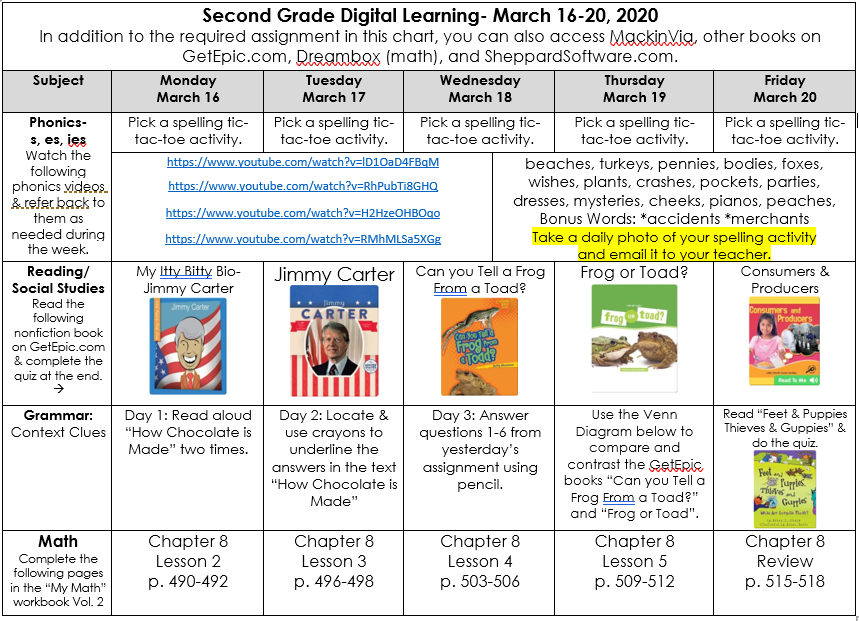 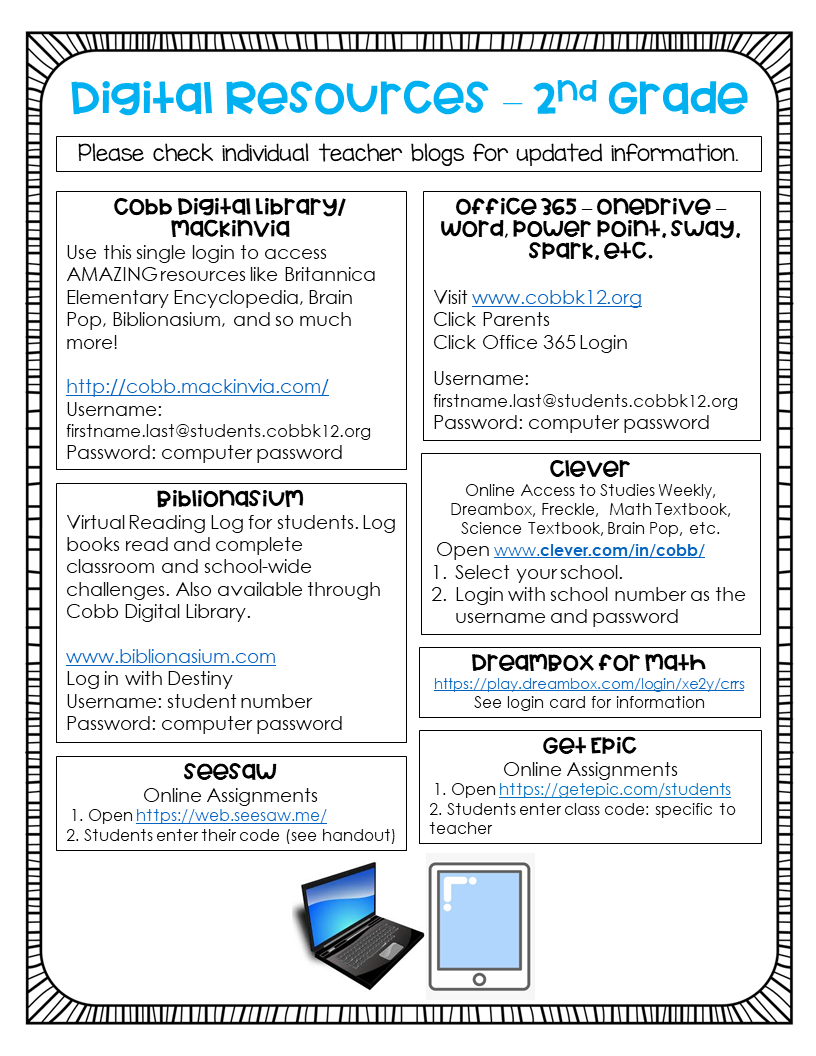 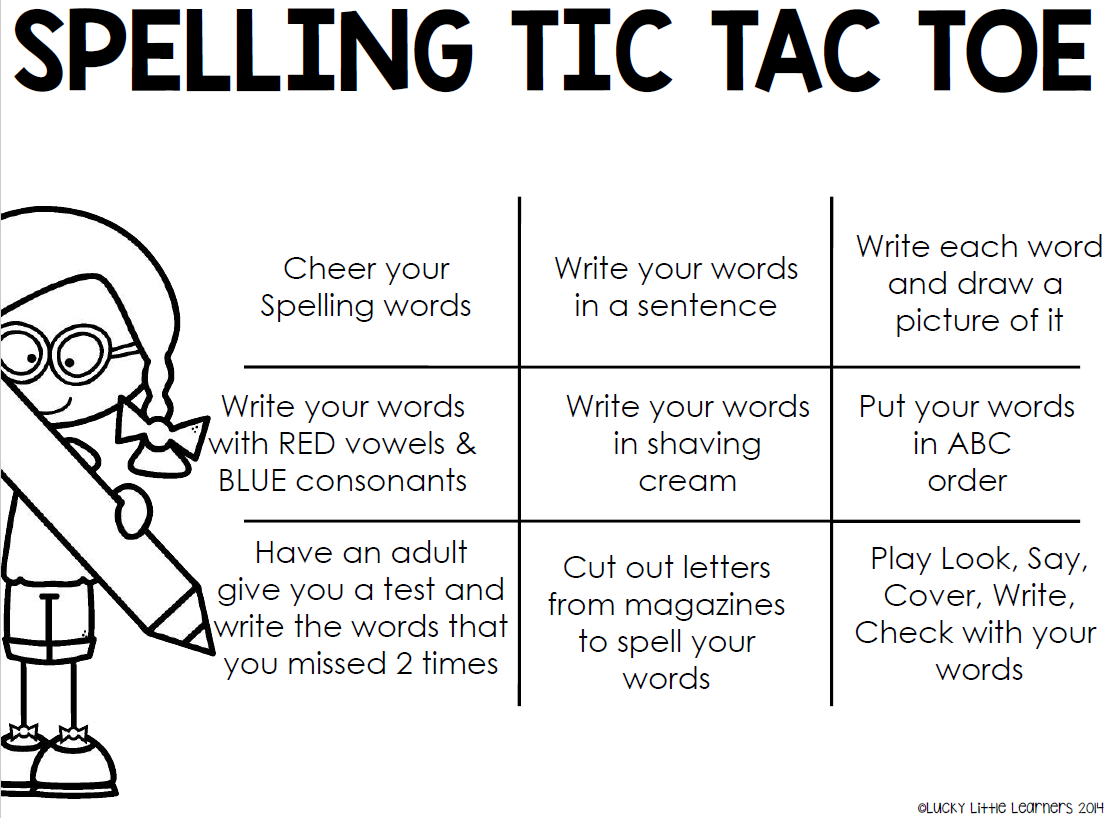 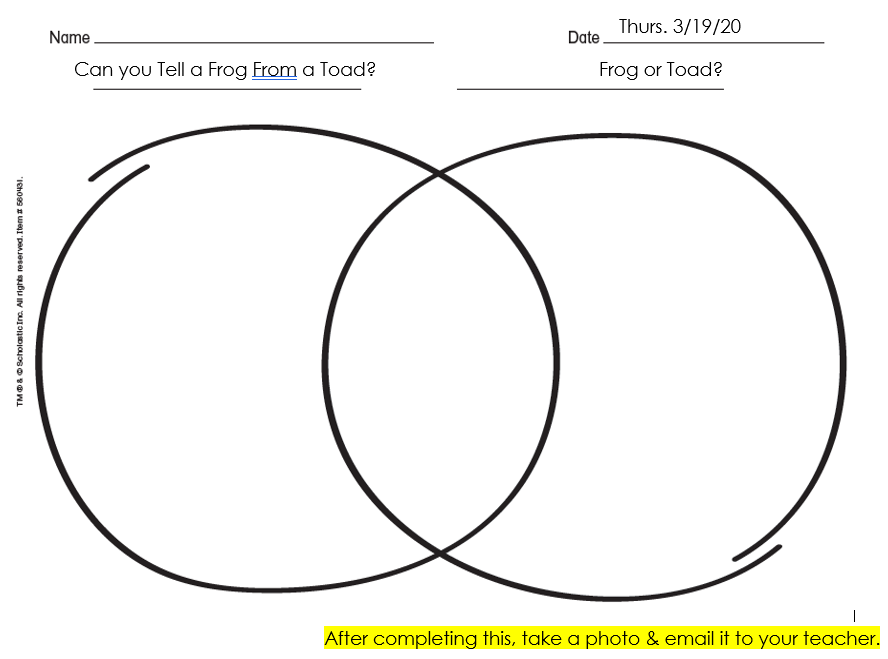 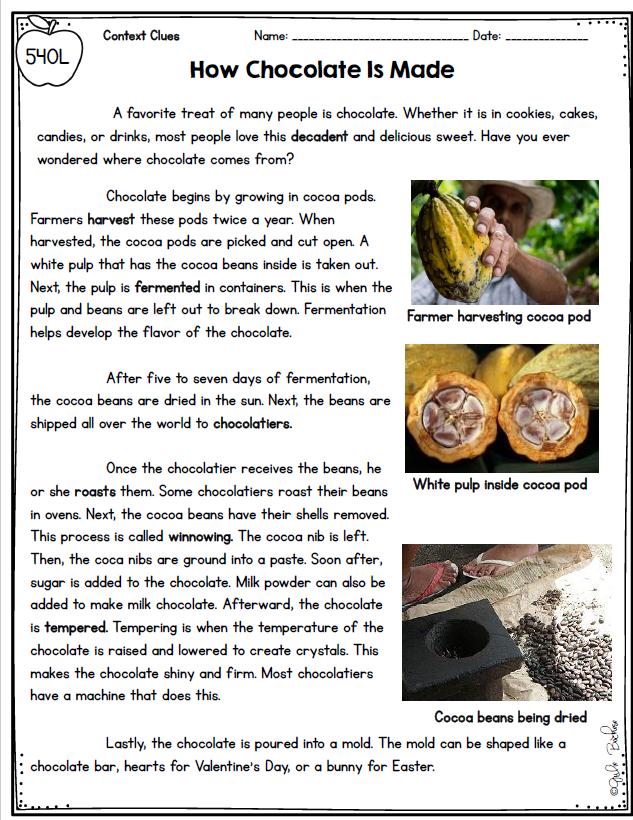 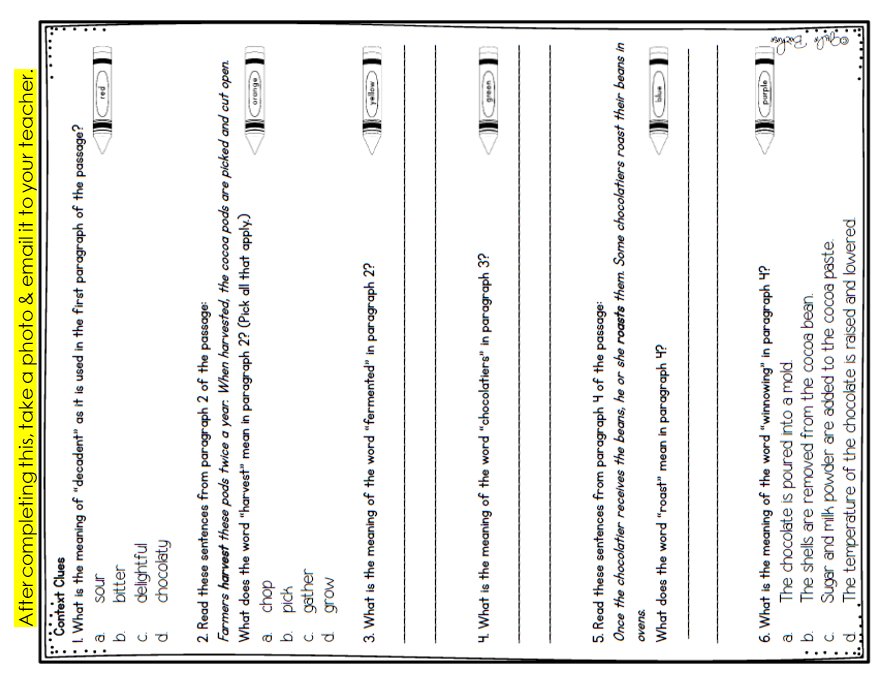 